УПРАВЛЕНИЕ ОБРАЗОВАНИЯ АДМИНИСТРАЦИИ МУНИЦИПАЛЬНОГО РАЙОНА«АЛЕКСЕЕВСКИЙ РАЙОН И ГОРОД  АЛЕКСЕЕВКА»БЕЛГОРОДСКОЙ ОБЛАСТИП Р И К А З      от « 08 »  февраля 2017  года                                                               № 99О проведении пробного единогогосударственного экзамена по русскому языку на территории Алексеевского района  в 2017 году   В соответствии с приказом департамента образования Белгородской области от 27 января 2017 года № 179 «О проведении пробного единого государственного экзамена по русскому языку на территории  Белгородской области в 2017 году", в целях подготовки обучающихся, выпускников прошлых лет общеобразовательных организаций Белгородской области к проведению государственной итоговой аттестации по образовательным программам среднего общего образования в форме единого государственного экзамена, ознакомления с содержанием контрольных измерительных материалов, апробации организационно - технологического сопровождения единого государственного экзамена   приказываю:1. Провести 28 февраля 2017 года пробный единый государственный экзамен по русскому языку для обучающихся 11 классов общеобразовательных организаций Алексеевского района с использованием единых контрольных измерительных материалов (далее – КИМ) в пунктах проведения экзаменов (далее - ППЭ), утвержденных приказом департамента образования области   от 24 октября  2016 года № 3468 «Об утверждении пунктов проведения экзаменов в период проведения государственной итоговой аттестации по образовательным программам среднего общего образования в форме единого государственного экзамена в 2016-2017 учебном году».2. Направить представителей  управления образования администрации Алексеевского района в ППЭ с целью соблюдения процедуры при проведении пробного ЕГЭ по русскому языку (Приложение № 1).        3. Муниципальному координатору  ГИА-11  Веретенниковой Т.А.:        3.1. Получить в ОГБУ БелРЦОКО, согласно схеме маршрутов по доставке индивидуальных комплектов, утвержденной приказом департамента образования Белгородской области от 27 января 2017 года № 179 «О проведении пробного единого государственного экзамена по русскому языку на территории   Белгородской области в 2017 году", индивидуальные комплекты, содержащие КИМ, бланки регистрации, бланки ответов № 1, № 2 участников ЕГЭ, для проведения пробного ЕГЭ по русскому языку. 3.2. Обеспечить сохранность индивидуальных комплектов, содержащих КИМ, бланки регистрации, бланки ответов № 1, № 2 для проведения пробного ЕГЭ по русскому языку, полученных из ОГБУ БелРЦОКО,  до передачи их в ППЭ.3.3. Доставить  материалы проведенного пробного ЕГЭ по русскому языку в ОГБУ «БелРЦОКО» (г. Белгород, ул. Кутузова, д. 19) до 22.00 часов в день проведения пробного ЕГЭ.3.4. Получить в ОГБУ БелРЦОКО и доставить в МОУ СОШ № 2 г. Алексеевки протоколы проверки пробного ЕГЭ по русскому языку, согласно схеме маршрутов по доставке протоколов проверки пробного ЕГЭ по русскому языку в места проверки пробного ЕГЭ по русскому языку, утвержденной приказом департамента образования Белгородской области от 27 января 2017 года № 179 «О проведении пробного единого государственного экзамена по русскому языку на территории   Белгородской области в 2017 году", до 14.00 часов 06 марта  2017 года.3.5. Обеспечить доставку заполненных протоколов проверки пробного ЕГЭ по русскому языку в ОГБУ «БелРЦОКО» до 10 марта 2017 года. 4. Руководителям общеобразовательных организаций, являющихся ППЭ, МОУ СОШ с УИОП №3 г. Алексеевки Битюцкой А.А., МОУ СОШ № 7. г. Алексеевки Падалка И.В.,: Обеспечить проведение пробного единого государственного экзамена  по русскому языку для обучающихся 11 классов 28 февраля 2017 года в ППЭ. Обеспечить явку руководителей, утвержденных приказом департамента образования области от 10 ноября 2016 года № 3649 «Об утверждении персонального состава руководителей пунктов проведения единого государственного экзамена на территории Белгородской области 
в 2016-2017 учебном году» в ППЭ до 08.30 часов в день проведения пробного ЕГЭ по русскому языку в соответствии с приложением 5 к  приказу департамента образования Белгородской области от 27 января 2017 года № 179 «О проведении пробного единого государственного экзамена по русскому языку на территории   Белгородской области в 2017 году".        4. 3.  Обеспечить явку организаторов, технических специалистов в ППЭ до 08.30 часов в день проведения пробного ЕГЭ по русскому языку для обеспечения процедуры из состава сотрудников общеобразовательных организаций, планируемых для работы в качестве работников ППЭ.4.4. Обеспечить присутствие медицинских работников в ППЭ в день проведения пробного ЕГЭ по русскому языку. 4.5. Обеспечить наличие в ППЭ переносных металлоискателей.           5.  МБУ «ЦОКО» (Рощупкина А.В.):          5.1. Организовать видеонаблюдение в аудиториях и штабе ППЭ во время проведения пробного ЕГЭ по русскому языку 28 февраля 2017 г.          5.2. Организовать хранение видеозаписей проведения пробного ЕГЭ по русскому языку в срок до 29 апреля 2017 года. 5.3. Организовать ознакомление участников пробного экзамена по русскому языку с результатами  в срок до 16 марта 2017  года.5.4. Организовать видеонаблюдение в аудиториях во время работы предметной комиссии по русскому языку в период с 06 марта по 09 марта 2017 года на базе МОУ СОШ № 2 г. Алексеевки.6. Руководителям образовательных организаций Алексеевского района:6.1. Обеспечить  доставку обучающихся  в ППЭ  и обратно в образовательные организации.6.2. Назначить приказом по школе сопровождающих и ответственных   за сохранность  жизни и здоровья  обучающихся в пути следования в  г. Алексеевку, по городу  и обратно.6.3. Ознакомить участников пробного экзамена по русскому языку с результатами до 16 марта 2017  года.6.4. Направить экспертов предметной комиссии, привлекаемых к проверке работ участников пробного ЕГЭ по русскому языку, в МОУ СОШ № 2 г. Алексеевки, согласно приложению 2 приказа департамента образования Белгородской области от 27 января 2017 года № 179 «О проведении пробного единого государственного экзамена по русскому языку на территории   Белгородской области в 2017 году".7. Руководителю МОУ СОШ № 2 г. Алексеевки Овчаренко С.Н. создать условия для функционирования предметной комиссии по русскому языку в период   с 06 марта по 09 марта 2017 года.Контроль за исполнением настоящего приказа оставляю за собой.                  Начальник   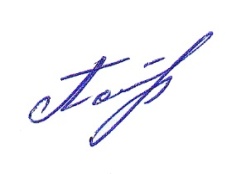            управления образования  администрации Алексеевского района                              Л. Полухина    С приказом ознакомлены:		 Т. Веретенникова                                                            А. Рощупкина                                                            А. Битюцкая                                                             И. Падалка                                                             С. ОвчаренкоПриложение № 1                                                      к приказу управления образования  администрации муниципального района «Алексеевский район и город Алексеевка»                 от 08 февраля 2017 г.   № 99Состав уполномоченных представителей управления образования администрации Алексеевского района, обеспечивающих контроль проведения пробного   единого государственного экзамена  по  русскому языку 28 февраля 2017 годаКодППЭНаименование ОО, адресФ.И.О. уполномоченного представителя ГЭК по территории Алексеевский районАлексеевский районАлексеевский район0202МОУ СОШ с УИОП № 3г. Алексеевки»309850, Белгородская обл. г.Алексеевка, ул. В.Собины,10Вакуленко Валентина Ивановна, главный специалист отдела общего образования управления образования  администрации Алексеевского района0204МОУ «СОШ № . Алексеевки»309850, Белгородская область,г. Алексеевка, ул. Слободская, д. 91Гребенкина Надежда Васильевна, главный специалист отдела общего образования управления образования  администрации Алексеевского района